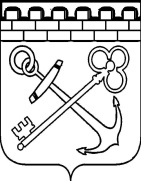 КОМИТЕТ ПО ЖИЛИЩНО-КОММУНАЛЬНОМУ ХОЗЯЙСТВУЛЕНИНГРАДСКОЙ ОБЛАСТИПРИКАЗот     года № О внесении изменений в приказ комитета по жилищно-коммунальному хозяйству Ленинградской области от 14 ноября 2018 года № 16 «Об утверждении Плана противодействия коррупции комитета по  жилищно-коммунальному хозяйству Ленинградской области на 2018–2020 годы»В целях реализации пункта 6.3 Плана противодействия коррупции в Ленинградской области на 2018-2020 годы, утвержденного постановлением Правительства Ленинградской области от 7 ноября 2018 года № 430, 
п р и к а з ы в а ю:1. Внести следующие изменения План противодействия коррупции комитета по жилищно-коммунальному хозяйству Ленинградской области на 2018-2020 годы, утвержденного приказом комитета по жилищно-коммунальному хозяйству Ленинградской области от 14 ноября 2018 года № 16, изложив строки 3.1-3.2 в следующей редакции: 2. Контроль за исполнением настоящего приказа оставляю за собой.Председатель комитета                                                                                  С.Н. Кузьмин3.1Осуществление контроля соблюдения требований об отсутствии конфликта интересов между участниками закупки и заказчиком, установленных пунктом 9 части 1 статьи 31 Федерального закона от 5 апреля 2013 года № 44-ФЗ «О контрактной системе в сфере закупок товаров, работ, услуг для обеспечения государственных и муниципальных нужд»Отдел перспективного развития жилищно-коммунального хозяйства комитета (далее – отдел перспективного развития ЖКХ) в рамках установленной компетенцииВ течение 2018-2020 годов (на постоянной основе)Профилактика коррупционных правонарушений3.2Осуществление анализа сведений:об обжаловании закупок контрольными органами в сфере закупок;об отмене заказчиками Ленинградской области закупок в соответствии с решениями и предписаниями контрольных органов в сфере закупок;о результатах обжалования решений и предписаний контрольных органов в сфере закупок.По результатам проведенного анализа подготовка аналитической информации и направление информации в уполномоченные органы исполнительной власти, установленные Планом противодействия коррупции в Ленинградской области на 2018-2020 годы, утвержденном постановлением Правительства Ленинградской области от 7 ноября 2018 года № 430, а также в случае необходимости в иные государственные органы и органы местного самоуправленияОтдел перспективного развития жилищно-коммунального хозяйства комитета в рамках установленной компетенцииОдин раз в полугодие до 5 июля и 
31 декабряПрофилактика случаев нарушений требований законодательства в сфере противодействия коррупции